Beskrivelse Turn Gobo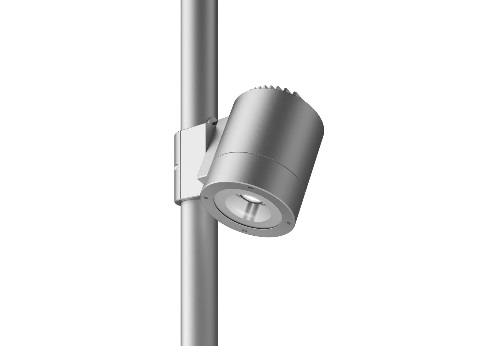 Turn gobo-armaturCylindrisk gobo-armatur i støbt aluminium til montering omkring konisk eller cylindrisk mast.Finish: raw alu eller pulverlakeret i grafitgrå (YW355F), silvergrå (Y2370I), corten brown (YX355F) eller sort (Noir 900 Sablé). Armatur justerbart omkring to akser; vandret omkring masten og lodret i mastebeslaget. Med afskærmning i klart glas med silketryk i kanten.Med 8,5 m ledning, 2 x 1 mm² Mål: Ø: 180 mm, H: 220 mmMed 40 W LED, med 85 eller 63 mm standardlinse, med aktiv kølingOperationel levetid: min 25.000 timer ved ta max 25°, L704 m design-mast for Turn 3 m galvaniseret mast, konisk + 1 m galvaniseret forlængerrør, cylindrisk Ø76 mm. Eventuelt lakeret i grafitgrå (YW355F), silvergrå (Y2370I), corten brown (YX355F) eller sort (Noir 900 Sablé).Med vingefundament for 80 cm nedgravning.Med lem for sikringsindsats, 50 cm over terræn.5,5 m design-mast for Turn 3,5 m galvaniseret mast, konisk + 2 m galvaniseret forlængerrør, cylindrisk Ø76 mm. Eventuelt lakeret i grafitgrå (YW355F), silvergrå (Y2370I), corten brown (YX355F) eller sort (Noir 900 Sablé).Med vingefundament for 80 cm nedgravning.Med lem for sikringsindsats, 50 cm over terræn.7 m design-mast for Turn 3,8 m galvaniseret mast, konisk + 3,2 m galvaniseret forlængerrør, cylindrisk Ø76 mm. Eventuelt lakeret i grafitgrå (YW355F), silvergrå (Y2370I), corten brown (YX355F) eller sort (Noir 900 Sablé).Med vingefundament for 100 cm nedgravning.Med lem for sikringsindsats, 50 cm over terræn.Armaturet/producenten understøtter den cirkulære økonomi gennem:modulopbygget design, som muliggør reparation og genbrugegen serviceafdeling - tilbyder service på leverede armaturer on site25 års service garanti - både gamle og nye lamper kan repareresTake Back ordning for bedst mulige genbrug af komponenter og materialer